Detailed data related to physiotherapy survey outcomes:CPG – Clinical practice guidelines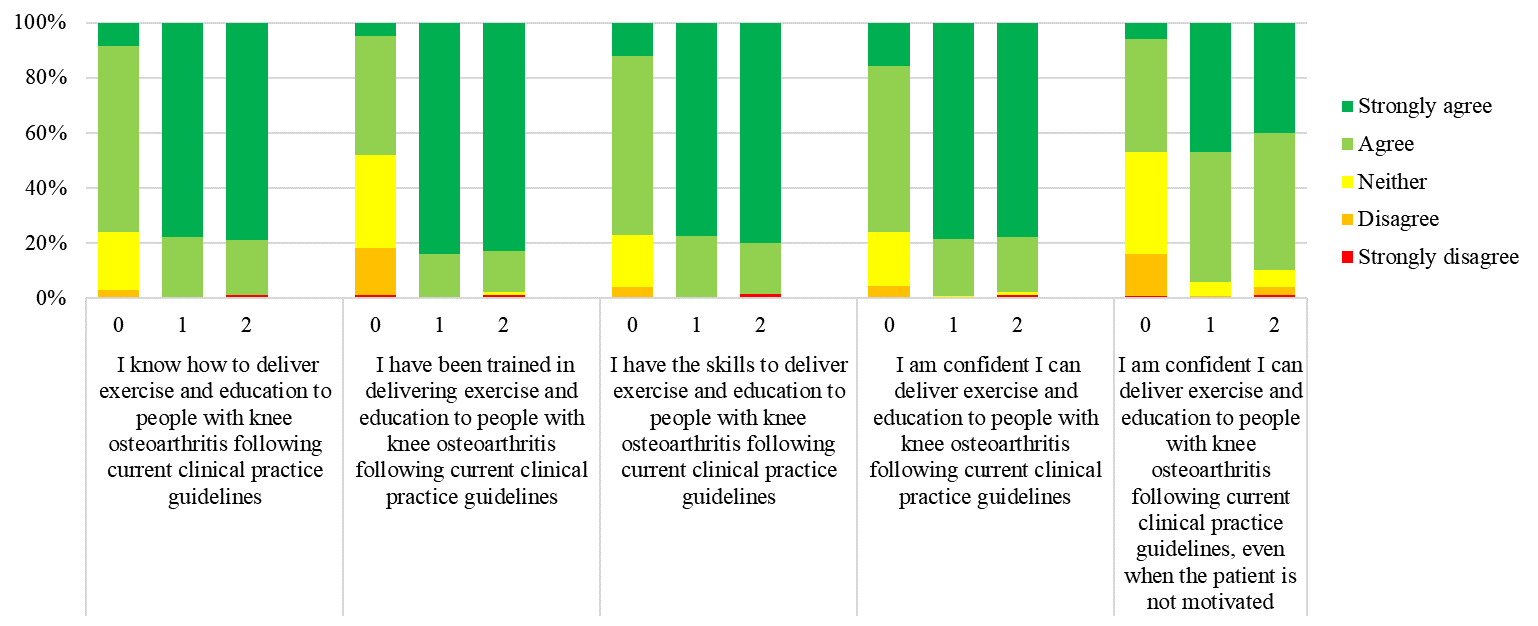 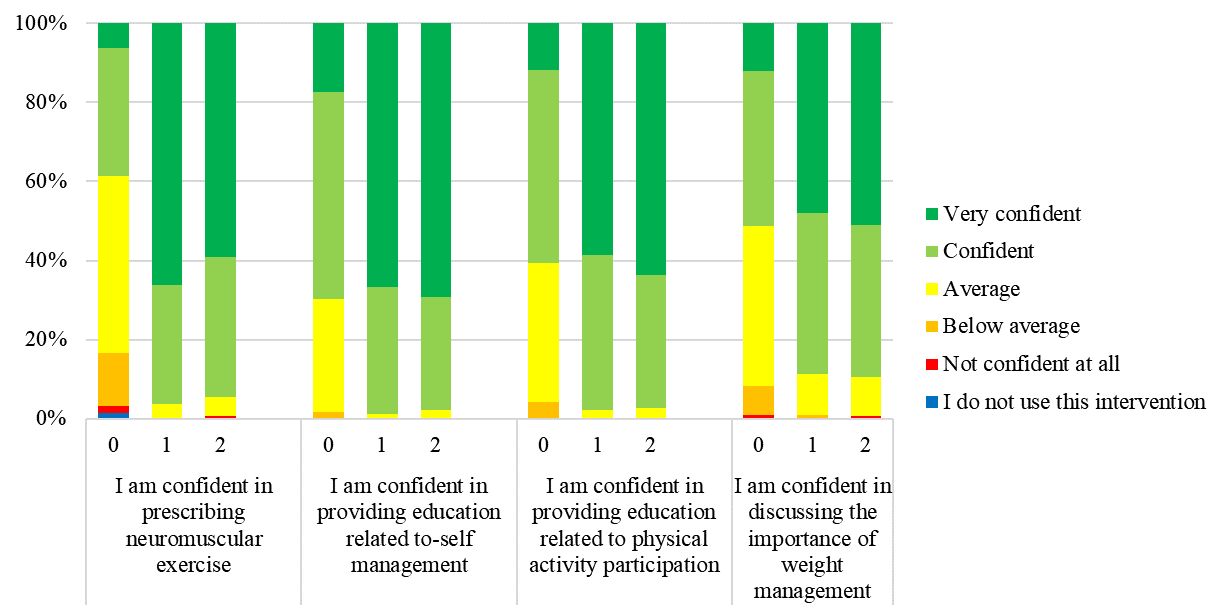 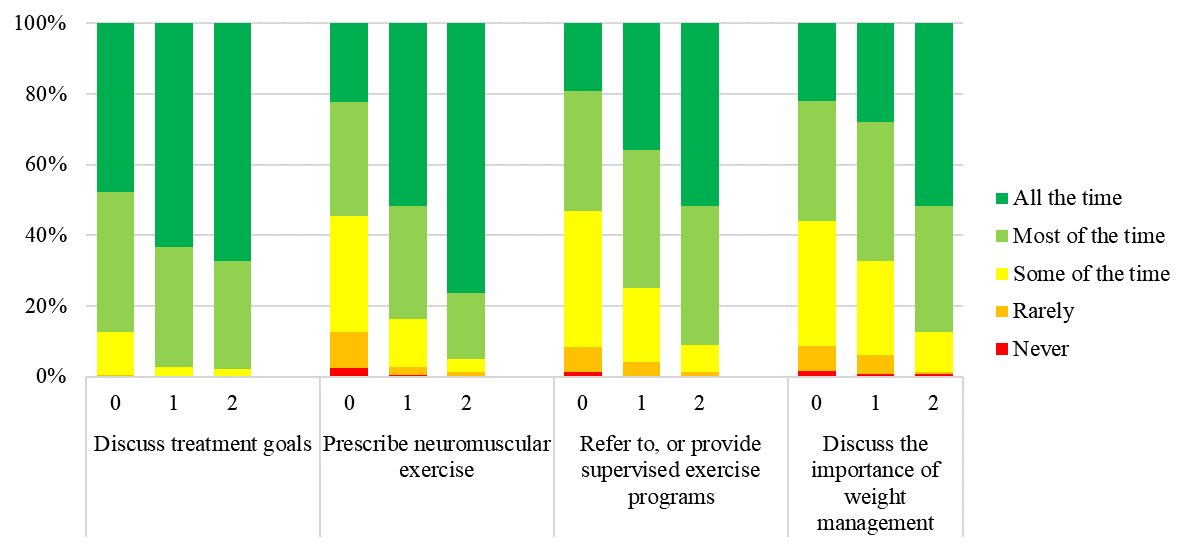 Strongly disagreeDisagreeNeitherAgreeStrongly agreeI know how to deliver exercise and education to people with knee osteoarthritis following current CPGI know how to deliver exercise and education to people with knee osteoarthritis following current CPGI know how to deliver exercise and education to people with knee osteoarthritis following current CPGI know how to deliver exercise and education to people with knee osteoarthritis following current CPGI know how to deliver exercise and education to people with knee osteoarthritis following current CPGI know how to deliver exercise and education to people with knee osteoarthritis following current CPGI know how to deliver exercise and education to people with knee osteoarthritis following current CPGPre-course0%3%21%67%9%Post-course (1-2 weeks)0%0%0%22%78%12 months post-course1%0%0%20%79%I have been trained in delivering exercise and education to people with knee osteoarthritis following current CPGI have been trained in delivering exercise and education to people with knee osteoarthritis following current CPGI have been trained in delivering exercise and education to people with knee osteoarthritis following current CPGI have been trained in delivering exercise and education to people with knee osteoarthritis following current CPGI have been trained in delivering exercise and education to people with knee osteoarthritis following current CPGI have been trained in delivering exercise and education to people with knee osteoarthritis following current CPGI have been trained in delivering exercise and education to people with knee osteoarthritis following current CPGPre-course1%17%34%43%5%Post-course (1-2 weeks)0%0%0%16%84%12 months post-course1%0%1%15%83%I have the skills to deliver exercise and education to people with knee osteoarthritis following current CPGI have the skills to deliver exercise and education to people with knee osteoarthritis following current CPGI have the skills to deliver exercise and education to people with knee osteoarthritis following current CPGI have the skills to deliver exercise and education to people with knee osteoarthritis following current CPGI have the skills to deliver exercise and education to people with knee osteoarthritis following current CPGI have the skills to deliver exercise and education to people with knee osteoarthritis following current CPGI have the skills to deliver exercise and education to people with knee osteoarthritis following current CPGPre-course0%4%19%65%12%Post-course (1-2 weeks)0%0%0%22%77%12 months post-course1%0%0%18%80%I am confident I can deliver exercise and education to people with knee osteoarthritis following current CPGI am confident I can deliver exercise and education to people with knee osteoarthritis following current CPGI am confident I can deliver exercise and education to people with knee osteoarthritis following current CPGI am confident I can deliver exercise and education to people with knee osteoarthritis following current CPGI am confident I can deliver exercise and education to people with knee osteoarthritis following current CPGI am confident I can deliver exercise and education to people with knee osteoarthritis following current CPGI am confident I can deliver exercise and education to people with knee osteoarthritis following current CPGPre-course0%4%19%60%16%Post-course (1-2 weeks)0%0%0%21%79%12 months post-course1%0%1%20%78%I am confident I can deliver exercise and education to people with knee osteoarthritis following current CPG, even when the patient is not motivatedI am confident I can deliver exercise and education to people with knee osteoarthritis following current CPG, even when the patient is not motivatedI am confident I can deliver exercise and education to people with knee osteoarthritis following current CPG, even when the patient is not motivatedI am confident I can deliver exercise and education to people with knee osteoarthritis following current CPG, even when the patient is not motivatedI am confident I can deliver exercise and education to people with knee osteoarthritis following current CPG, even when the patient is not motivatedI am confident I can deliver exercise and education to people with knee osteoarthritis following current CPG, even when the patient is not motivatedI am confident I can deliver exercise and education to people with knee osteoarthritis following current CPG, even when the patient is not motivatedPre-course1%15%37%41%6%Post-course (1-2 weeks)0%0%5%47%47%12 months post-course1%3%6%50%40%I do not use this interventionNot confident at allBelow averageAverageConfidentVery confidentI am confident in prescribing neuromuscular exerciseI am confident in prescribing neuromuscular exerciseI am confident in prescribing neuromuscular exerciseI am confident in prescribing neuromuscular exerciseI am confident in prescribing neuromuscular exerciseI am confident in prescribing neuromuscular exerciseI am confident in prescribing neuromuscular exercisePre-course2%2%13%45%32%6%Post-course (1-2 weeks)0%0%0%4%30%66%12 months post-course0%1%0%5%35%59%I am confident in providing education related to-self managementI am confident in providing education related to-self managementI am confident in providing education related to-self managementI am confident in providing education related to-self managementI am confident in providing education related to-self managementI am confident in providing education related to-self managementI am confident in providing education related to-self managementPre-course0%0%2%29%53%17%Post-course (1-2 weeks)0%0%0%1%32%67%12 months post-course0%0%0%2%29%69%I am confident in providing education related to physical activity participationI am confident in providing education related to physical activity participationI am confident in providing education related to physical activity participationI am confident in providing education related to physical activity participationI am confident in providing education related to physical activity participationI am confident in providing education related to physical activity participationI am confident in providing education related to physical activity participationPre-course0%0%4%35%49%12%Post-course (1-2 weeks)0%0%0%2%39%59%12 months post-course0%0%0%3%34%64%I am confident in discussing the importance of weight managementI am confident in discussing the importance of weight managementI am confident in discussing the importance of weight managementI am confident in discussing the importance of weight managementI am confident in discussing the importance of weight managementI am confident in discussing the importance of weight managementI am confident in discussing the importance of weight managementPre-course0%1%7%41%39%12%Post-course (1-2 weeks)0%0%1%10%41%48%12 months post-course0%1%0%10%38%51%NeverRarelySome of the timeMost of the timeAll the timeDiscuss treatment goalsDiscuss treatment goalsDiscuss treatment goalsDiscuss treatment goalsDiscuss treatment goalsDiscuss treatment goalsDiscuss treatment goalsPre-course0%0%12%40%48%Post-course (1-2 weeks)0%0%3%34%63%12 months post-course0%0%2%31%67%Prescribe neuromuscular exercisePrescribe neuromuscular exercisePrescribe neuromuscular exercisePrescribe neuromuscular exercisePrescribe neuromuscular exercisePrescribe neuromuscular exercisePrescribe neuromuscular exercisePre-course2%10%33%32%22%Post-course (1-2 weeks)1%2%13%32%52%12 months post-course0%1%4%19%76%Refer to, or provide supervised exercise programsRefer to, or provide supervised exercise programsRefer to, or provide supervised exercise programsRefer to, or provide supervised exercise programsRefer to, or provide supervised exercise programsRefer to, or provide supervised exercise programsRefer to, or provide supervised exercise programsPre-course1%7%39%34%19%Post-course (1-2 weeks)0%4%21%39%36%12 months post-course0%1%8%39%52%Discuss the importance of weight managementDiscuss the importance of weight managementDiscuss the importance of weight managementDiscuss the importance of weight managementDiscuss the importance of weight managementDiscuss the importance of weight managementDiscuss the importance of weight managementPre-course2%7%35%34%22%Post-course (1-2 weeks)1%5%27%39%28%12 months post-course1%1%11%36%52%